Royal Brompton & Harefield Hospitals Charity Fellowships Application Form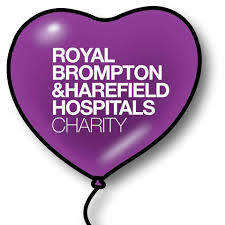 Please submit your application by emailing it to research.grants@rbht.nhs.uk as a PDF file by the deadline of Midnight on Tuesday 07th July 2020. In the subject of the email please include your name and “Charity Fellowship”.Where appropriate, maximum word limits have been identified.Application Summary Personal DetailsLay SummaryResearch ProposalProject Impact on Career PlansCostingsAttachments Approvals Personal DetailsLay SummaryPlease provide a summary of your research project that could be understood by people with no prior knowledge about the subject. Advice on writing a lay summary is in the guidance document.													[350 words]Research ProposalWhat is your proposed start date? Your project must start between 1st September 2020 and 31st December 2020What is your research question?What is the problem being addressed?					[300 words]	What are your aims and objectives?						[500 words]	Background to the research area – what existing literature supports your proposal? 											[650 words]How will you investigate your research question, including methods, study design and analysis plan where appropriate?	                                                                           [800 words]How will your research improve the health and/or care of patients, the public or the running of healthcare services?						[500 words]How will you ensure your project and its timelines are deliverable under current COVID-19 restrictions? 									[500 words]Please describe how you have involved patients and/or the public in the development of your proposal. 								[250 words]For guidance on involving patients and public in your research, please contact Zahra Aden, Research Communications Coordinator, z.aden@rbht.nhs.uk How do you plan to continue to engage with patients and/or the public for the duration of the project?									 [250 words]For guidance on involving patients and public in your research, please contact Zahra Aden, Research Communications Coordinator, z.aden@rbht.nhs.uk Have you previously submitted an application to this competition? [Yes/No]If yes, please summarise the changes you have made from your previous submission [350 words]ReferencesPlease use Harvard Style referencing to cite any literature you have used in your research proposal. Referencing in the Harvard Style is a two-part process:Citation in text – an indication of the source in the text immediately following the use of the quoteReference list – complete list of all cited references with full bibliographic detailsIf you require assistance with referencing, please visit https://www.ukessays.com/referencing/harvard/ Project Impact on Career PlansWhat outcomes do you expect to result from this project? 		[300 words]Why would undertaking this fellowship be beneficial at this stage in your career and what are your future research plans?						          [500 words]How will this fellowship enable you to apply for further funding?		 [300 words]CostingPlease contact the Research Development Team for support with costing. Please tick here if the Research Development Team have approved your costs Attachments Please copy and paste your CV below and any additional documents you wish to attach. Your CV should include your academic background consisting of university degrees; roles and places of employment for the last 5 years; and any additional relevant training, awards, publications or achievements. ApprovalsWill your project require Health Research Authority approval? Yes/NoPlease note that HRA and ethics approvals must be obtained before your start date.If you are unsure whether you require HRA approval, please visit http://www.hra-decisiontools.org.uk/research/ Please provide statement of support by your line manager.		[500 words]Your line manager should state that they give you their approval to undertake the fellowship on a part-time/full-time basis, and why they think you would be a good candidate for the fellowship funding. Full NameEmployment DetailsDo you hold an NHS employment contract? Yes/NoAre you a UK resident? Yes/NoJob Title:DepartmentClinical Division:Hospital Site: RBH/HHContact Details Email:Telephone:Mentor DetailsYour mentor should have experience in your field of research and be able to commit the time to support and advise you on your project. It will be beneficial to find a mentor who has supervised or mentored previously.Name:Job Title:Email:Telephone:Project Title Fellowship TypePre-doctoral or Post-doctoral:Full-time or Part-time:What % FTE will you hold the fellowship at?100% FTE is the equivalent of 1 full working weekIs the Royal Brompton & Harefield NHS Trust sponsoring your application?*If you select no, you must discuss this with the Research Development Team in advance of submission, otherwise your application will not be considered for funding.YesNoTotal Value RequestedCost BreakdownAmountJustificationSalariesConsumablesEquipmentPPIOther Line Manager SignatureApplicant Signature